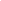 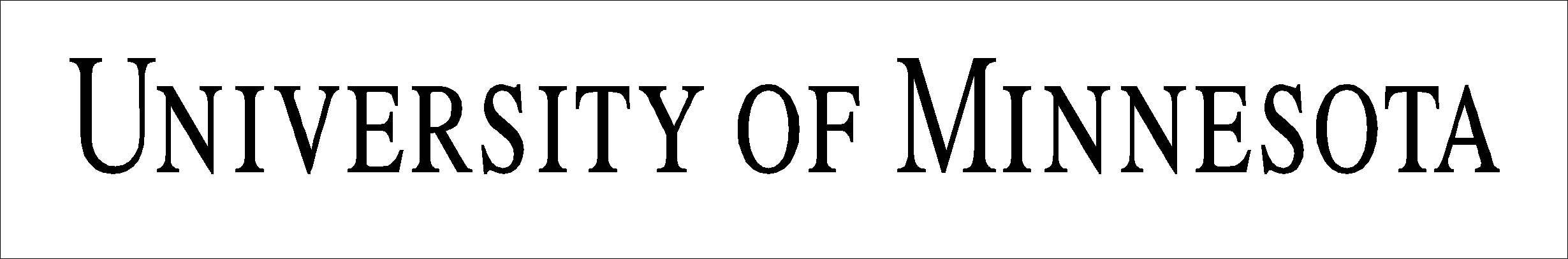 Request for Exception to Director of Graduate Studies Eligibility Requirements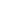 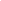 Step 1:  Complete the form.Step 2:  Obtain required signatures.Step 3:  Submit the completed form, with the individual’s CV, to the Vice Provost and Dean of Graduate Education ℅ Toni Abts, Graduate School, at gspolicy@umn.edu.Step 4:  The Graduate School notifies the collegiate dean* with questions and/or the final decision.**or Chief Academic Officer (or designee) Directions:  Use this form to request approval from the Vice Provost and Dean of Graduate Education, on behalf of the Executive Vice President and Provost, to:1) request an exception to the University’s Administrative Policy:  Appointments as Director of Graduate Studies that requires the DGS be a tenure/tenure-track faculty member; and2) obtain approval to appoint a specific individual as DGS who does not meet University eligibility requirements.Name of program:     .Name of program:     .College:Explain why a tenured/tenure-track faculty member is not being proposed to serve as DGS.Explain why a tenured/tenure-track faculty member is not being proposed to serve as DGS.Explain why a tenured/tenure-track faculty member is not being proposed to serve as DGS.Name of the employee proposed to serve as DGS:Name of the employee proposed to serve as DGS:Name of the employee proposed to serve as DGS:Employee’s job classification:Length of DGS term proposed:Length of DGS term proposed:Preparer (please print)Date PreparedEmail Supervisor of proposed DGS (please print) Supervisor’s SignatureDate ApprovedEmail Collegiate Dean* (please print)Collegiate Dean’s* Signature Date ApprovedEmailRecommendation by the Vice Provost and Dean of Graduate EducationRecommended                                    Not recommended    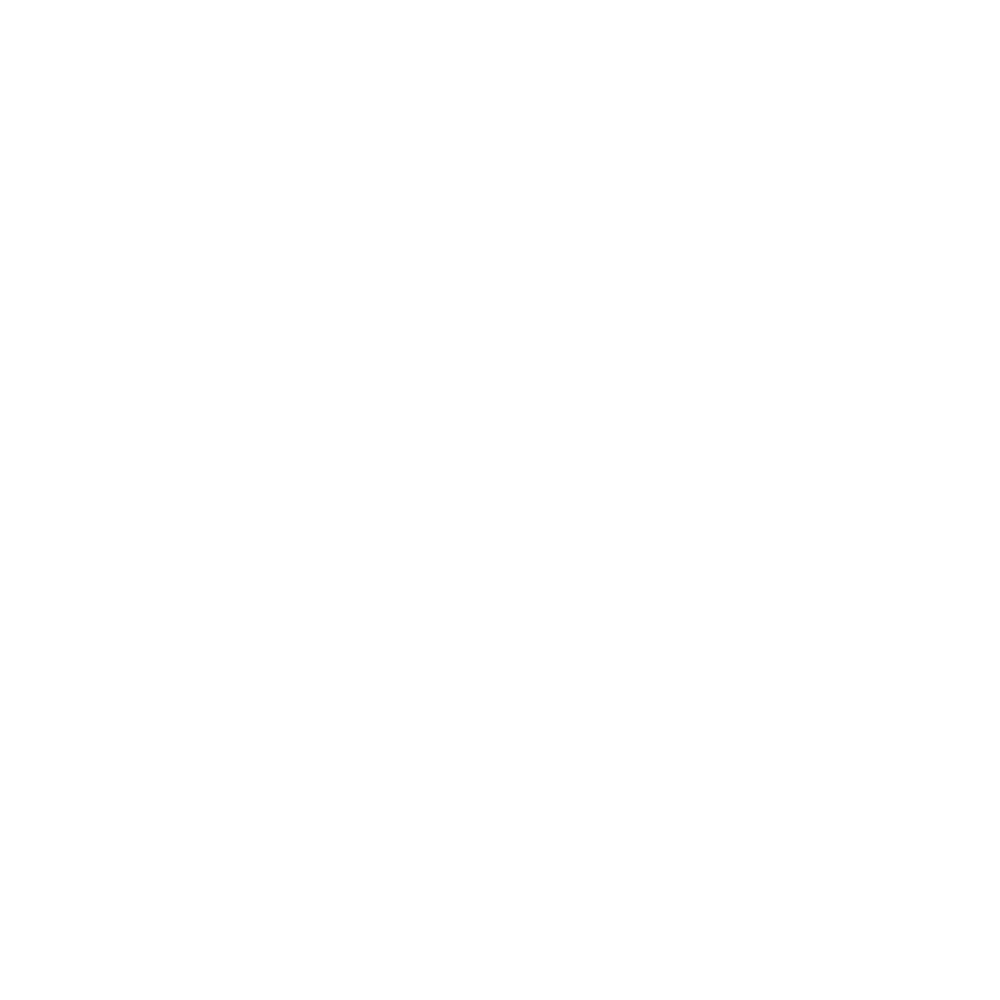 Date Executive Vice President and ProvostDate Approved